О внесении изменений в решение Совета депутатов городского поселения Приобье от 30.06.2016 №88 «О дорожном фонде муниципального образованиягородское поселение Приобье»В соответствии с пунктом 5 статьи 179.4 Бюджетного кодекса Российской Федерации, Федеральным законом от 06.10.2003 №131-ФЗ «Об общих принципах организации местного самоуправления в Российской Федерации», Совет депутатов городского поселения Приобье РЕШИЛ:Внести в решение Совета депутатов городского поселения Приобье от 30.06.2016 года № 88 «О дорожном фонде муниципального образования городское поселение Приобье» (далее – Решение) следующие изменения:1.1. Подпункт 9 пункта 2.2 раздела 2 Приложения №1 к Решению изложить в новой редакции: «9) Доходы местных бюджетов от платы в счет возмещения вреда, причиняемого автомобильным дорогам местного значения тяжеловесными транспортными средствами;».1.2. Пункт 2.2 раздела 2 Приложения №1 к Решению дополнить подпунктом 10 следующего содержания: «10) Доходы местного бюджета от штрафов за нарушение правил движения тяжеловесного и (или) крупногабаритного транспортного средства.».1.3. Подпункт 2.9 пункта 2 Приложения №2 Решения изложить в новой редакции:«2.9 Доходы местных бюджетов от платы в счет возмещения вреда, причиняемого автомобильным дорогам местного значения тяжеловесными транспортными средствами».  1.4.  Пункт 2 Приложения №2 Решения дополнить подпунктом 2.10 следующего содержания:«2.10 Доходы местного бюджета от штрафов за нарушение правил движения тяжеловесного и (или) крупногабаритного транспортного средства».Настоящее решение опубликовать в официальном сетевом издании «Официальный сайт Октябрьского района», а также разместить на официальном сайте муниципального образования городское поселение Приобье в информационно-телекоммуникационной сети «Интернет».Настоящее решение вступает в силу после его официального опубликования и применяется к правоотношениям, возникающим при составлении и исполнении бюджета городского поселения Приобье, начиная с бюджета на 2024 год и на плановый период 2025 и 2026 годов (на 2024 год).Контроль за выполнением решения возложить на заместителя главы администрации по финансам Дмитриеву Л.К.Председатель Совета депутатов                                  Глава                                                                                           городского поселения Приобье                                   городского поселения Приобье_______________ Н.В. Кочук                                      ______________ Е.Ю. Ермаков   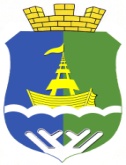 Муниципальное образование городское поселение ПриобьеМуниципальное образование городское поселение ПриобьеМуниципальное образование городское поселение ПриобьеМуниципальное образование городское поселение ПриобьеМуниципальное образование городское поселение ПриобьеМуниципальное образование городское поселение ПриобьеМуниципальное образование городское поселение ПриобьеМуниципальное образование городское поселение ПриобьеМуниципальное образование городское поселение ПриобьеМуниципальное образование городское поселение ПриобьеОктябрьского муниципального района Ханты-Мансийского автономного округа-ЮгрыОктябрьского муниципального района Ханты-Мансийского автономного округа-ЮгрыОктябрьского муниципального района Ханты-Мансийского автономного округа-ЮгрыОктябрьского муниципального района Ханты-Мансийского автономного округа-ЮгрыОктябрьского муниципального района Ханты-Мансийского автономного округа-ЮгрыОктябрьского муниципального района Ханты-Мансийского автономного округа-ЮгрыОктябрьского муниципального района Ханты-Мансийского автономного округа-ЮгрыОктябрьского муниципального района Ханты-Мансийского автономного округа-ЮгрыОктябрьского муниципального района Ханты-Мансийского автономного округа-ЮгрыОктябрьского муниципального района Ханты-Мансийского автономного округа-ЮгрыСОВЕТ ДЕПУТАТОВ ПОСЕЛЕНИЯРЕШЕНИЕСОВЕТ ДЕПУТАТОВ ПОСЕЛЕНИЯРЕШЕНИЕСОВЕТ ДЕПУТАТОВ ПОСЕЛЕНИЯРЕШЕНИЕСОВЕТ ДЕПУТАТОВ ПОСЕЛЕНИЯРЕШЕНИЕСОВЕТ ДЕПУТАТОВ ПОСЕЛЕНИЯРЕШЕНИЕСОВЕТ ДЕПУТАТОВ ПОСЕЛЕНИЯРЕШЕНИЕСОВЕТ ДЕПУТАТОВ ПОСЕЛЕНИЯРЕШЕНИЕСОВЕТ ДЕПУТАТОВ ПОСЕЛЕНИЯРЕШЕНИЕСОВЕТ ДЕПУТАТОВ ПОСЕЛЕНИЯРЕШЕНИЕСОВЕТ ДЕПУТАТОВ ПОСЕЛЕНИЯРЕШЕНИЕ«02»ноября2023г.№13п.г.т. Приобьеп.г.т. Приобьеп.г.т. Приобьеп.г.т. Приобьеп.г.т. Приобьеп.г.т. Приобьеп.г.т. Приобьеп.г.т. Приобьеп.г.т. Приобьеп.г.т. Приобье